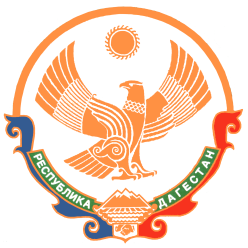 КОНТРОЛЬНО СЧЕТНАЯ ПАЛАТАМО «ГЕРГЕБИЛЬСКИЙ РАЙОН» РЕСПУБЛИКИ ДАГЕСТАН368250, Гергебильский район с.Гергебиль               e-mail: mkso.ger@yandex.ru, тел.23-243« 13»  декабря 2017г.				 ЗАКЛЮЧЕНИЕКонтрольно-счетной палаты  МО «Гергебильский  район»по проекту  бюджета  МО  «Гергебильский  район»  на 2018 год  и  плановый  период  2019  -  2020  годы.На основании Положения о Контрольно-счетной палате   МО «Гергебильский  район»  осуществлен анализ проекта бюджета на 2018 год.Заключение   Контрольно-счетной палаты МО «Гергебильский  район»на    проект  Решения   «О бюджете МО «Гергебильский  район» на 2018 год» подготовлено в соответствии с Бюджетным кодексом Российской Федерации, Положением о бюджетном процессе МО «Гергебильский  район».В соответствии со статьей 169 Бюджетного кодекса РФ,  статьей  30 Закона РД                «О бюджетном процессе и межбюджетных отношениях в Республике Дагестан» и  Положения О бюджетном процессе в МО «Гергебильский  район», -  проект бюджета  сформирован   на 2018 год  и  плановый  период  2019  и  2020  годы.Проект Решения о бюджете соответствует требованиям статьи 184 БК РФ и содержит основные характеристики бюджета, к которым относятся общий объем доходов бюджета, общий объем расходов. Проект Решения внесен на рассмотрение Собрания депутатов МО «Гергебильский  район» в установленный срок, согласно ст.3  Положения о бюджетном процессе МО «Гергебильский  район».          Статьей 1 проекта Решения   «О бюджете Гергебильского  района   на  2018 год  и  на  плановый  период  2019-2020 годов» предлагается утвердить основные характеристики бюджета МО «Гергебильский  район»  на  2018 год:- прогнозируемый общий объем доходов бюджета района в сумме 360849,9 тыс. рублей, в том числе безвозмездные поступления от других бюджетов бюджетной системы Российской Федерации в сумме 314931,0 тыс. рублей; - общий объем расходов бюджета района в сумме 360849,9 тысяч рублей;- прогнозируемый дефицит бюджета района в сумме 00,0 тысяч рублей;- верхний предел муниципального внутреннего долга района на 1 января 2018 года в сумме 0,0 тыс. рублей, в том числе предельный объем обязательств по муниципальным гарантиям Гергебильского района в сумме 0,0 тыс. рублей;Прогноз поступления доходов составлен, исходя из оптимистической ситуации развития экономики района, т.е. применены параметры прогноза социально-экономического развития района по варианту, предлагающему более высокие показатели.Анализ доходной  части  бюджета МО «Гергебильский   район»Доходная часть бюджета района на 2018 год сформирована с учетом прогноза социально-экономического развития РД и муниципального района, Основных направлений налоговой и бюджетной политики района на 2018 год, предложений  администраторов доходов в бюджет района и оценки поступлений доходов в бюджет района в 2017 году.При расчете объема доходов бюджета района на 2018 год учитывалось действующее законодательство Российской Федерации, в том числе положения, вступающие в силу с 1 января 2018 года.     Также были учтены изменения регионального законодательства по межбюджетному регулированию на 2018 год.    Безвозмездные поступления в виде дотации бюджетам муниципального района на выравнивание бюджетной обеспеченности в 2018 году в сравнении с 2017 годом увеличились на 18017,0 тыс. руб. Налоговые и неналоговые доходы  бюджета в 2018 году увеличились на              5764,2 тыс. рубле   по отношению к бюджету 2017 года. 	 Основные параметры доходов районного бюджета на 2017-2018 годы приведены в  таблице:- Налог на доходы физических лиц     Расчет прогноза налога на доходы физических лиц произведен исходя из плана налога 2017 года, с учетом повышение МРОТ.      Прогноз налога на доходы физических лиц в 2017  году  составил  - 32798,0 тыс. рублей, в 2018 г.  –36783,4 тыс. рублей,   увеличение  составила 3985,4 тыс. рублей.- Единый налог на вмененный доход для отдельных видов деятельностиНалог рассчитан исходя из ожидаемой оценки поступления налога в 2017 году с применением индекса потребительских цен для расчета ожидаемой оценки поступления налога.    Прогнозируемая сумма дохода на 2017 год – 820,0тыс. рублей, на 2018 год –  858,0 тыс. рублей,  увеличение  составила 38,0 тыс. рублей- Единый сельско-хозяйственный налогПланирование дохода по данному налогу производилось исходя из плана налога в 2017 году, с применением индекса потребительских цен на 2018 год.  План на 2017 год составил 226,0  тыс. руб., на 2018 год – 226,1 тыс. руб..- Государственная пошлина     Объем поступлений государственной пошлины по делам, рассматриваемым в судах общей юрисдикции, мировыми судьями (за исключением Верховного суда РФ) в 2017 г. прогнозируется в сумме  250 тыс. рублей,   в 2018 г.                 – 150,0 тыс. рублей. Расчеты произведены из фактически поступившей суммы  в 2016г, ожидаемой оценки 2017 г. с применением коэффициентов – дефляторов потребительских цен на планируемый период.-  Неналоговые доходы  рассчитаны исходя из факта поступления в 2017 году с учетом индекса потребительских цен на 2018 год. Прогнозируемый объем доходов составляет в 2018 г. в сумме 700,0 тыс. рублей.                                                      - Безвозмездные поступления в виде субсидии, дотации, субвенции в 2018 году запланированы в сумме 314931,0 тыс. руб. Анализ расходов бюджета МО «Гергебильский   район»  Объем расходов бюджета на 2018 год запланирован в сумме 360 849,9  тыс. руб.  Как и в предыдущие годы сохранена социальная направленность бюджета, которая обусловлена принятыми расходными обязательствами.В составе расходов бюджета района предусмотрены средства, подлежащие передаче поселениям в форме дотаций для выравнивания финансовых возможностей органов местного самоуправления по осуществлению своих полномочий.Расходы по разделам  бюджетной классификации:- Расходы по разделу   0100 «Общегосударственные вопросы»  на 2018 год запланированы в размере 21952,3тыс. руб.В этом  разделе  отражены расходы на функционирование высшего должностного лица органа местного самоуправления (глава района), на функционирование председателя представительного органа муниципального образования (председатель РС), на функционирование представительных и исполнительных органов местного самоуправления, обеспечение деятельности финансового органа, создание резервного фонда администрации района, а также другие общегосударственные вопросы. Резервный фонд местной администрации на 2018 год сформирован в размере 300,0 тыс. рублей, что составляет –0,1% от общего объема расходов бюджета муниципального района в 2018 год, и не превышает допустимый предел, установленный Бюджетным кодексом – 3,0%;- Расходы бюджета  по разделу 0203 «Национальная оборона»  на 2018 год запланированы в размере 800,0 тыс. руб..                                                                      В  этом  разделе  отражены межбюджетные трансферты поселениям на осуществление первичного воинского учета;- Расходы бюджета  по разделу 0300  «Национальная безопасность и правоохранительная деятельность»  на 2018 год запланированы в размере 2397,9 тыс. руб..                                                                                                                        В  этом  разделе  отражены расходы на содержание ЗАГС – 795,9 тыс. руб., единой  дежурно – диспетчерской службы (ЕДДС) – 1302,0 тыс. руб.    и  муниципальная   программа    безопасный район -300 тыс. рублей;  - Расходы бюджета  по разделу 0400   «Национальная экономика»дорожное хозяйство (дорожный фонд) на 2018 год запланированы в размере 5211,4 тыс. руб.;- Расходы бюджета  по разделу 0500 «Жилищно-коммунальное хозяйство» запланированы расходы на   коммунальное хозяйство   2075,0 тыс. руб.(подготовка  к  работе  в осенне-зимный  период); Расходы  по разделу 0700 «Образование» на 2018 год запланированы в размере 264207,5  тыс. руб.,  в  том  числе:                                                                                    -  65717,5 тыс.  рублей расходы  относящие   по  вопросам  местного  значения.  Эти расходы на дошкольное и общее  образование в части материальных затрат, не связанных с учебным процессом, расходы по внешкольной работе с детьми, молодежная политика, расходы на содержание аппарата  районного управления образования, на содержание учебного методического кабинета и другие расходы.-198490,0 тыс.  рублей расходы  осушествляемые  за  счёт  субвенции местным  бюджетам из  бюджета  субъекта  РФ.-  Расходы по разделу 0800 «Культура, кинематография» на 2018 год запланировано в размере 17649,0 тыс. руб..В  этом  разделе  отражены расходы на обеспечение потребности населения в области предоставления услуг по организации досуга и услугами концертных и других организаций исполнительских искусств, расходов на содержание аппарата Управления культуры  и прочие расходы. Объем расходов на отрасль рассчитан в соответствии с Методикой планирования бюджетных ассигнований муниципального района, без применения индексации на материальные расходы, но с индексацией коммунальных услуг.- Расходы по разделу 1000 «Социальная политика» (социальное обеспечение населения) на 2018 год запланированы в размере 10848,8 тыс. руб..В  этом  разделе  отражены расходы:                                                                                    - доплаты пенсий муниципальным служащим – 50 тыс. рублей;                                                      -на  обеспечение жилыми помещениями детей-сирот, детей, оставшихся без попечения родителей – 1508,1тыс. рублей.;     - на компенсацию части родительской платы за содержание ребенка в муниципальных образовательных учреждениях на 2018 год – 1308,3тыс. рублей.;     - на выплаты приемной семье на содержание подопечных детей на 2018 год – 5947,0тыс. рублей.;     - на устройство детей в семью опекуна на 2018 год – 2035,4 тыс. рублей.;-  Расходы по разделу 7000 «Физическая культура и спорт» на 2018 год запланированы в размере 700,00 тыс. руб.Эти   расходы на проведение мероприятия в области здравоохранения, спорта и физической культуры, туризма.- Расходы по разделу 1200 «Средства массовой информации» на 2018 год запланированы в размере 2200,0 тыс. руб.. В  этом  разделе  отражены расходы для предоставления субсидии                             БУ «Редакция газеты «Вперед», связанной с возмещением нормативных затрат по предоставлению услуги по публикации информационных материалов.-  Расходы по разделу  1400 «Межбюджетные  трансферты» на 2018 год запланированы в размере 32488,0 тыс. руб.,  в   том  числе:- 25756,0 тыс. руб.   дотации на выравнивание бюджетной обеспеченности  поселений из  районного  фонда  финансовой  подержки;  - 6732,0 тыс. руб.  межбюджетные  трансферты  бюджетам  поселений из  бюджетов  муниципальных  районов на  осушествление  части  полномочий  по  решению  вопросов местного  значения в  соответсвии  заключёными  соглашениями. Выводы и предложения контрольно-счетной палаты         Проект бюджета МО  «Гергебильский  район»  на 2018 год  и  плановый  период  2019  и  2020  годы по доходам и расходам является сбалансированным - расходы бюджета равны его доходам.          В ходе проведения экспертизы проекта Решения МО  «Гергебильский  район»  на 2018 год  и  плановый  период  2019  и  2020  годы  контрольно-счетной палатой  нарушений бюджетного законодательства не выявленои  соответствует нормам действующего бюджетного законодательства.Актуальными остаются вопросы повышения собираемости налогов и качества налогового администрирования.  Увеличение собственных доходов в бюджет МО  «Гергебильский  район»   является определяющим условием безусловного исполнения расходных обязательств МО  «Гергебильский  район».            Проведя экспертизу проекта бюджета, полагаем,  что данный проект может быть рекомендован к Вашему рассмотрению.Председатель Контрольно-счетной  палаты                                                                                                                      МО  «Гергебильский  район»                                                 А.Н. МагомедовНаименование доходовОжидаемый  прогноз              2017 год2018 год2018 годНаименование доходовОжидаемый  прогноз              2017 годпроект% к бюджету 2017 гВсего  налоговых и неналоговых доходов,  в  том   числе:40254,746018,9115-налог на доходы физических лиц32798,036783,4113-единый налог на вмененный доход820,0858,0105- единый сельско-хозяйственный налог226,0226,1100-госпошлина250,0150,060-неналоговые700,0700,0100-упращённая  система  налогооблажения1910,02090,0110-акцизы на ГСМ3550,75211,4147